Утверждаю директор муниципального 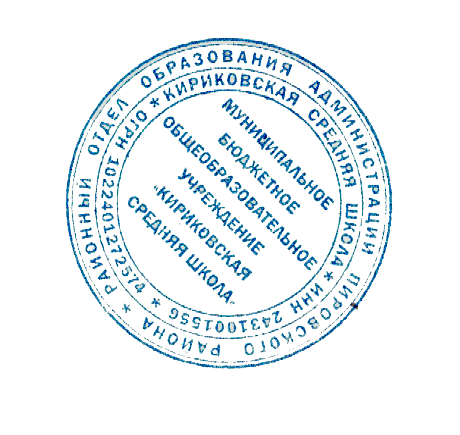 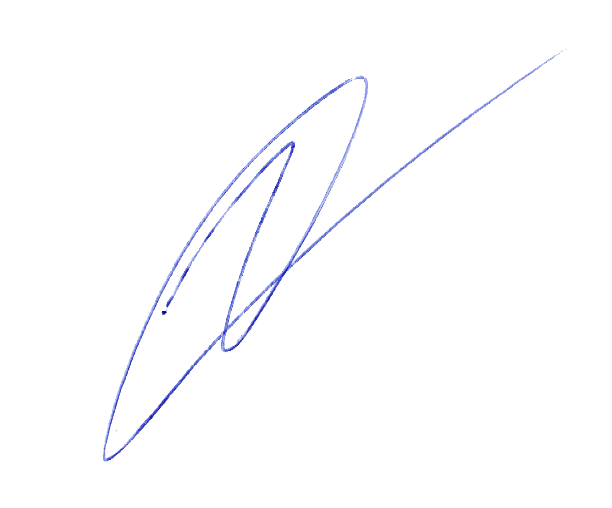 бюджетного общеобразовательного учреждения «Кириковская средняя школа»      ______ ____________________   О.В. ИвченкоПлан проведения декады правовых знанийна период 09.03.2021 по 19.03.2021.№Название мероприятияДата проведенияклассыОтветственные 1.Открытие «Декады правовых знаний»10.03.20211-11кл.руководители2«Конвенция о правах ребенка»- что это?  Урок правовых знаний.11.03.20215-7 кл. руководители3Президент  России гражданам школьного возраста ( виртуальное путешествие по сайту Президента РФ)11.03.20211-4Кл. руководители4Выставка рисунков  « Я имею право»15.03.20211-7Учитель изо, кл.руководители5Презентация« Права и свободы человека глазами детей»15.03.20215-10кл. руководители6«Коррупция: твоё  НЕТ имеет значение». (агитационный листок)18.03.20215-9кл.руководители7Деловая игра-тренинг                         « Юридический консультант»16.03.202110-11учитель истории и обществознания, кл.руководители8Тематические классные часы:Дети имеют правоПрава ребенка – твои праваМы выбираем, нас выбирают15.03.20211-45-89-11Кл.руководители9Викторина  « Конвенция о правах ребенка»18.03.20216-7Кл. руководители10«Конституция- основной закон государства» викторина17.03.20219Учитель истории и обществознания11«Закон и его основные признаки.Ответственность несовершеннолетних»  встреча с инспектором по делам несовершеннолетних12.03.20217-11Социальный педагог12Книжная выставка « Законы и правила для тебя»15.03.2021-19.03.20211-11Библиотекарь13Памятка « О правах ребенка » (для родителей)12.03.2021Социальный педагог